فرم شماره 6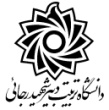 مخصوص دانشجويان سال آخر دوره‌ي كارشناسي ارشد متقاضي شركت در دوره‌ي دكتري از : دانشگاه ........................................به : دانشگاه تربيت‌دبير شهيد رجايي          بدين‌وسيله گواهي مي‌شود خانم / آقاي .................................................................. دارنده‌ي شناسنامه شماره ..................................... صادره از .................................. متولد سال .................. دانشجوي دوره‌ي كارشناسي ارشد رشته ................................................ اين دانشگاه مي‌باشد و تا تاريخ30/07/1399 فارغ‌التحصيل خواهد شد. ضمناً معدل كل نامبرده تا اين تاريخ به عدد ...................... به حروف .................................................................. مي‌باشد.                                                                              تاريخ و محل مهر و امضاءتحصيلات تكميلي/ امور آموزش دانشگاه